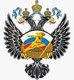 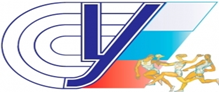 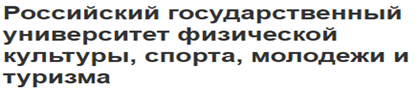 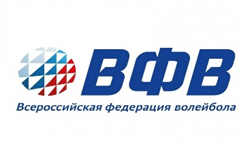 МИНИСТЕРСТВО СПОРТА РОССИЙСКОЙ ФЕДЕРАЦИИФедеральное государственное бюджетное образовательное учреждение высшего образования «Российский государственный университет физической культуры, спорта, молодежи и туризма (ГЦОЛИФК)»Институт дополнительного образованияВсероссийская Федерация ВолейболаТренерам спортивных школ и тренерам профессиональных команд, не имеющих лицензии!С 24 мая по 3 июня 2021 года для тренеров спортивных школ и тренеров профессиональных команд, не имеющих лицензии, будут проходить курсы повышения квалификации по волейболу на базе РГУФКСМиТ г. Москвы. День приезда 24 мая, день отъезда 3 июня 2021 г.(Отъезд 2 июня после 18:00!!!)Форма оплаты и финансовые условия:Стоимость обучения – 22 000 рублей.Проезд, проживание в гостинице «Измайлово» и питание за счет организаций, направивших на учебу или индивидуально. ИНФОРМАЦИЯ ПО ГОСТИНИЦЕ – Приложение № 1.Тренерам спортивных школ предоставляются места в общежитии РГУФКСМиТ (780 р. в сутки за койко-место) имея при себе справку о наличии антител к коронавирусу или справку о вакцинации от ковид.Заявки на участие: Заявки на участие в электронном виде отправляйте на электронный адрес: ido-ppk@rgufk.ru или запишитесь на курсы онлайн пройдя по ссылке Программы повышения квалификации | Институт дополнительного образования (sportedu.ru) – Теория и методика подготовки тренеров по волейболу - ЗАПИСАТЬСЯДокументы, необходимые для прохождения повышения квалификации: - паспорт;- оригинал диплома об образовании или нотариально заверенная копия.Контакты:телефоны: +7 (499) 166-57-27; +7 (499) 166-57-28Единый номер РГУФКСМиТ: +7 (495) 961 31 11, добавочный 20-22e-mail: ido-ppk@rgufk.ruСпециалист по учебно-методической работе - Дыба Мария ЛеонидовнаПредседатель тренерско-методической комиссии ВФВ:8-985-773-70-39 (Фомин Евгений Васильевич)Контактный телефон гостиницы: +7-909-665-90-06+7-903-727-49-88 (Лариса Федюкина)Адрес РГУФКСМиТ:- от ст. метро "Преображенская Площадь": выход на Преображенскую площадь, улицу Б. Черкизовскую, далее маршрутное такси или автобус №230 до остановки "Институт физкультуры";
- от ст. метро "Черкизовская": выход к стадиону "Локомотив", пешком 10-15 минут.
Приложение 1ОБЩЕСТВО  С  ОГРАНИЧЕННОЙ ОТВЕТСТВЕННОСТЬЮ« АЛМА+»  _____________________________________________________________105613 Москва, Измайловское шоссе, д71, корп.3 «В» офис 410 а,тел/факс. (495) 7377909, (495) 7209747            Прайс-лист на размещение в гостинице «Измайлово Вега» тренеров волейбольных   клубов России приезжающих на курсы.  В периоды с 23 мая по 3 июня 2021 г:     - Однокомнатный одноместный номер первой категории– 2700 рублей в сутки;     - Двухместный однокомнатный номер первой категории- 3000 рублей в сутки;    - Номер категории «русский люкс» с широкой кроватью - 4500 рублей в сутки;     - Двухкомнатные номера – от 7 000 тыс. рублей в стуки.В стоимость номеров не входит питание. Стоимость завтрака – 700 рублей. Ужина-750 рублей. Питание проходит по системе «шведский стол».Это комфортабельный отель с бесплатным wi-fi, тренажерным залом (круглосуточным), зоной лобби бара. В номерах есть холодильник, чайные наборы (чайник, чашки), тапочки, на этаже кулер с горячей и холодной водой. Рядом с отелем есть Измайловский парк, торговый центр, а также, супермаркет «Перекресток», который работает до 23 часов. Метро и станция МЦК в шаговой доступности, до центра 20 мин на метро.Оплата как за наличный, так и безналичный расчет (на счет).  Оплата в офисе 410 А.Контактное лицо; Федюкина Лариса Ремовна- тел 89096659006, 89037274988. Email: jeiranka@mail.ru. и almaplus@mail.ru. Будем рады приветствовать в нашем отеле и сделать ваше пребывание комфортным!Генеральный директорООО «Алма+»                                                                            Дурдыев А.Т.Гл.бухгалтер                                                                               Федюкина. Л.Р.